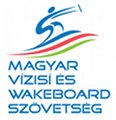 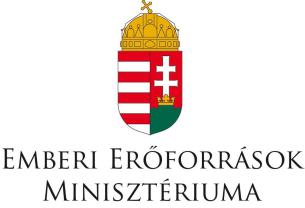 H-2339 Majosháza Külterület Sylvia Lake               
   Contact:Némethné Schäfer Szilvia-Secretary GeneralPhone:+36707769965Email:sofke@freemail.hu-n.schaferszilvia@gmail.comHUNGARIAN WATERSKI AND WAKEBOARD FEDERATIONV4(VISEGRAD GROUP)SLALOM CUP 2021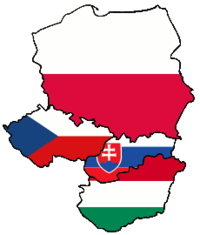 Dear Waterski Friends!The Hungarian Waterski and Wakeboard Federation organize the V4(Visegrad Group)Slalom Cup on 24.-25.July 2021. at the Sylvia Lake Majoshaza.We hope it will be the beginning of an annually repeated event as we want to establish a closer relation between waterskiers.We guarantee excellent conditions and friendly atmosphere.We would be more than glad if lots of people could attend this event!Please,check the bulletin!See you soon!     V4 SLALOM CUP         BULLETINDear Friends,We welcome you to the third V4 Slalom Cup event.1.Organiser-SylviaLake (www.sylvialake.hu)2.Date/Place-24.-25.July 2021. Sylvia Lake Majosháza-Hungary25 km south from Budapest,if you come on the M0 motorway,turn to road 51.and go straight until you see white board with the sign ,,Sylvia Lake Waterski’’ which can be found before the 30 kilometre post.There turn left and follow the black and blue arrows which lead you to the lake.3.Registration deadline -20.July 2021.-IWWF-EMS System Email :sofke@freemail.hu or n.schaferszilvia@gmail.com-Entry fee:90 Euro(including lunch)Please let your entry confirm by email.4.Competition Organization-Gábor Németh-Sylvia Némethné     mobile:+367077699655.Responsibility-each competitor starts at his own risk and has to be insured to the maximum.Organizer does not take responsibility for the condition of the slalom,weather or any safety arrangements!Organisation according to restrictive regulations due to the epidemic.6.Training-22.-23.July 2021.,9:00-18:00(1 set-15 min./30 Euro) email:Sylvia Némethné emailadress:sofke@freemail.hu or n.schaferszilvia@gmail.com7.Start-Saturday -24.July 2021. 9:00Prize giving ceremony of each category is going to be held after the last round 8.Lake info- 8-bouys slalom course(lake size:520x36 meter)- www.sylvialake.hu9.Divisions:-U12-U14-U17-U21-OPEN-SENIOR+35,+45,+55,+6510.Slalom ratings-the best of the 4 rounds,no final11.Homologation-RL-RANKING LIST-Chief Judge:Boris Bartalsky-Judges: Bruno Fekete and Duska Ignjatovic-International homologator:Milos Kusy-Driver:Srdjan Dragic,Németh Boglárka12.Boat-MasterCraft 